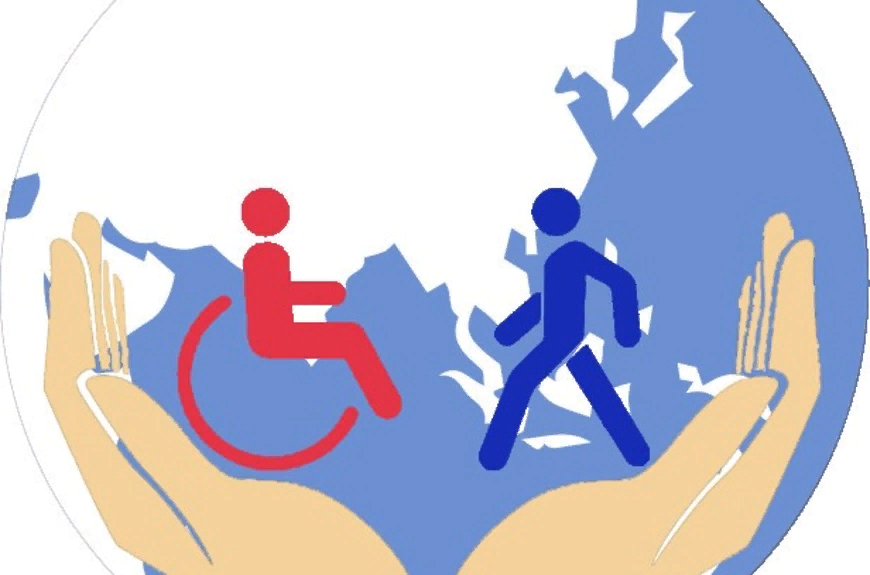 РЕКОМЕНДАЦИИ ОБУЧАЮЩИМСЯФормируй толерантное отношение к себе и другимБудь готов к бесконфликтному общениюИзучай свои способности и свою профессию, чтобы в будущем иметь желание реализовать себя в выбранной профессииТренируй память, внимание, волюРазвивай свои способности. Способности- важное условие успеха в профессиональной деятельностиУчись навыкам общения, способам  саморегуляции,  умению анализировать ситуацию и делать правильный выбор. Важно чтобы всегда царили доброта, уважение, взаимопонимание, не было ни ссор, ни конфликтов. Помни,  ты нужен и любим! 